ENZYME MATCHING CHALLENGE NAME: ________________________________Block: ______Source and Optimal pH SUBSTRATEPRODUCTREACTION IMAGESENZYMESOURCE and Optimal pHSUBSTRATEPRODUCTREACTIONLIPASESPEPSINSALIVARYAMYLASE(Ptyalin)TRYPSINENZYMESOURCE and Optimal pHSUBSTRATEPRODUCTREACTIONMALTASENUCLEASESPEPTIDASESNUCLEOSIDASESPANCREATICAMYLASE1.PANCREASpH = 7.5 8.52STOMACH(Gastric Glands)pH = 2 33PANCREASpH = 7.5 8.54DUODENUMpH = 7.5 8.55Sublingual/Parotid/SubmandibularpH = 76PANCREASpH = 7.5 8.57DUODENUMpH = 7.5 8.58PANCREASpH = 7.5 8.59DUODENUMpH = 7.5 8.51.SMALLPEPTIDECHAINS2NUCLEOTIDES3DNA/RNA(Nucleic Acids)4PROTEINS

5MALTOSE6STARCH7
TRIGLYCERIDES(FATS)8STARCH9PROTEINS1.AMINO
ACIDS2NUCLEOTIDES3PHOSPHATE,PENTOSE SUGAR &NITROGENOUS 
BASE4SMALLPEPTIDECHAINS

5GLUCOSEMolecules6SMALLPEPTIDECHAINS 7
MALTOSE8MALTOSE9GLYCEROL&FATTY
ACIDS1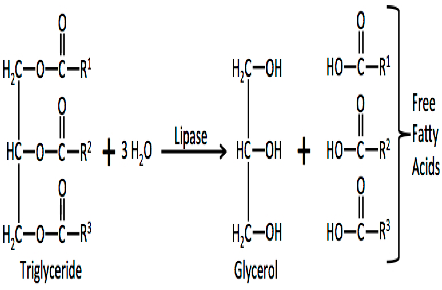 2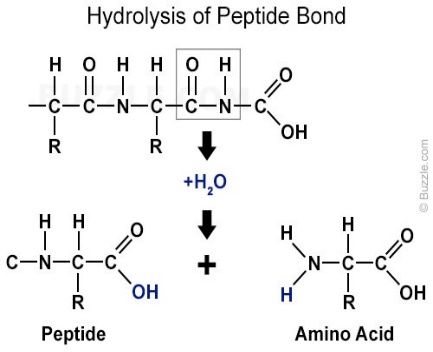 3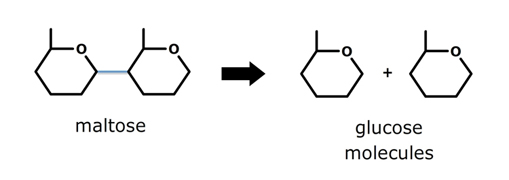 4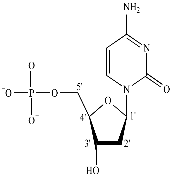 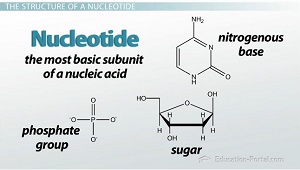 5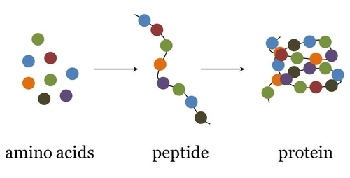 6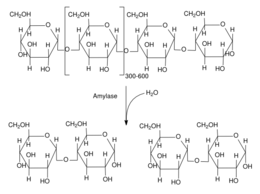 78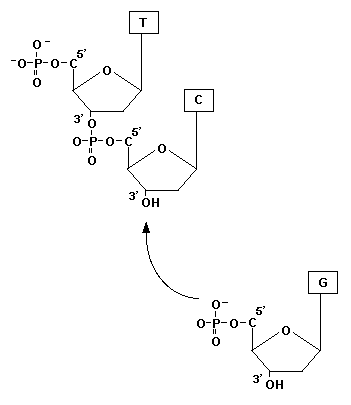 9